Uz Međunarodni dan sestrinstva - medicinskih sestara i medicinskih tehničara – 12. svibnjaGodina sestrinstva i primalja (Svjetska zdravstvena organizacija)200 obljetnica rođenja Florence Nightingale (12. svibnja 1820. – 13. kolovoza 1910.)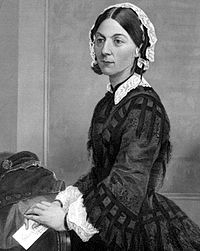 Engleska bolničarka, statističarka i utemeljiteljica modernog sestrinstva.Tijekom Krimskog rata organizirala je zdravstvenu njegu za ranjene vojnike. Zvali su je Dama sa lampom jer je tijekom noći obilazila ranjeničke krevete.Osnovala je sestrinsku školu - Nightingale Training School 1860. u Bolnici Sv. Tome u Londonu. Škola je danas dio King's College u Londonu. Ubrzo su se počele diljem svijeta osnivati škole za medicinske sestre.Borila se za poboljšanje zdravstvenih uvjeta u svim dijelovima britanskog društva, pisala knjige, zalagala se za uvođenje profesionalnih i educiranih sestara u civilno društvo pa su brigu o bolesnima preuzele profesionalne medicinske sestre (do tada su ih njegovali bližnji ili časne sestre).Rođena je u bogatoj engleskoj obitelji u Firenci (po tom gradu je dobila ime). Djetinjstvo i mladost provela je na obiteljskom imanju Nightingale u Engleskoj. Mnogo je vremena provodila sa domaćicom imanja i u društvu muških intelektualaca.Njezina obitelj nije bila zadovoljna njenim interesima o sestrinstvu i medicini.Florence Nightingale je najpoznatija po svojoj ulozi u Krimskom ratu. S grupom medicinskih sestara volonterki koje je sama podučavala i časnih sestri otišla u Osmansko carstvo 1854. gdje su u Scutari kod Istambula radile u vojnoj bolnici. Velika smrtnost vojnika bila je uzrokovana manjkom sestara, manjkom lijekova, lošom njegom i higijenom, nedostatkom hrane.Njenom zaslugom smanjena je stopa smrtnosti sa 42% na 2%, većinom su to bile mjere vezane uz higijenu. Na Krimu je 1855. osnovan Nightingale fond za obrazovanje medicinskih sestara.Napisala je knjigu Notes on Nursing 1859. koja je bila osnova za kurikulum tadašnjih škola za sestrinstvo.Florence je bolovala od spondilitisa pa je 1857. postala invalidna osoba, uz to je imala i teški oblik bruceloze koja je dodatno zakomplicirala njezino zdravstveno stanje. Bez obzira na bolest, mnogo je radila, planirala je razvoj bolnica u Engleskoj. U kasnijim godinama života manje je radila jer je oslijepila, a ni mentalno više nije bila sposobna.Dopisivala se s kraljicom Viktorijom preko 30 godina. Dobila je nagradu Dragulj Kraljice Viktorije za zasluge u ratu, Kraljevski crveni križ 1883., nagradu Lady of Grace Reda svetog Ivana 1904. i prva je žena koja je dobila državnu nagradu Engleske Red za zasluge 1907. Njoj u čast nazvana je i Florence Nightingale medalja koja se dodjeljuje medicinskim sestrama svake dvije godine (do 50 medalja) za hrabrost i predanost ranjenim, bolesnim ili invalidnim osobama ili civilnim žrtvama sukoba ili katastrofa, za kreativni i pionirski duh u područjima javnog zdravlja ili obrazovanja sestara.Muzej Florence Nightingale nalazi se u Bolnici Svetog Tome u Londonu.Međunarodni dan sestrinstva – medicinskih sestara i medicinskih tehničara obilježava se 12. svibnja njoj u čast.Svjetska zdravstvena organizacija - WHO je 2020. godinu proglasila Godinom sestrinstva i primalja u spomen na 200 godina od rođenja Florence Nightingale.Pogledajte Žive slike iz povijesti medicinskih sestara.https://www.florence-nightingale.co.uk/https://www.florence-nightingale.co.uk/200exhibits/https://www.nam.ac.uk/explore/florence-nightingale-lady-lamp